ST HELEN’S CATHOLIC PRIMARY SCHOOL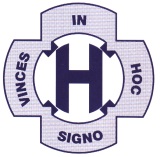 PERSON SPECIFICATION FOR A KITCHEN ASSISTANTMust be committed to the safeguarding of the children in our care. ESSENTIALBe able to demonstrate a willingness to work effectively as a member of our friendly, committed and supportive team. ESSENTIALTo maintain professional standards with both staff and students at all times.ESSENTIALHave a commitment to high standards of hygiene and cleanliness.ESSENTIALShow patience and enthusiasm with the childrenESSENTIALBasic reading, writing and numeracy skillsESSENTIALAbility to use kitchen and cleaning equipmentESSENTIALExperience of working in a busy school kitchenDesirable